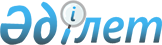 О внесении изменений и дополнений в решение маслихата Тайыншинского района Северо-Казахстанской области от 8 января 2021 года № 426 "Об утверждении бюджета города Тайынша Тайыншинского района Северо-Казахстанской области на 2021 - 2023 годы"Решение маслихата Тайыншинского района Северо-Казахстанской области от 15 ноября 2021 года № 100
      Маслихат Тайыншинского района Северо-Казахстанской области РЕШИЛ:
      1. Внести в решение маслихата Тайыншинского района Северо-Казахстанской области "Об утверждении бюджета города Тайынша Тайыншинского района Северо-Казахстанской области на 2021 - 2023 годы" от 8 января 2021 года № 426 (зарегистрировано в Реестре государственной регистрации нормативных правовых актов под № 6903) следующие изменения и дополнения:
      пункт 1 изложить в новой редакции:
      "1. Утвердить бюджет города Тайынша Тайыншинского района Северо-Казахстанской области на 2021 - 2023 годы согласно приложениям 1, 2 и 3 соответственно, в том числе на 2021 год в следующих объемах:
      1) доходы – 769235,7 тысяч тенге:
      налоговые поступления – 47136 тысяч тенге;
      неналоговые поступления – 0 тысяч тенге;
      поступления от продажи основного капитала - 0 тысяч тенге;
      поступления трансфертов – 722099,7 тысяч тенге;
      2) затраты – 795698,4 тысяч тенге;
      3) чистое бюджетное кредитование - 0 тысяч тенге:
      бюджетные кредиты - 0 тысяч тенге;
      погашение бюджетных кредитов - 0 тысяч тенге;
      4) сальдо по операциям с финансовыми активами - 0 тысяч тенге:
      приобретение финансовых активов - 0 тысяч тенге;
      поступления от продажи финансовых активов государства - 0 тысяч тенге;
      5) дефицит (профицит) бюджета – -26462,7 тысяч тенге;
      6) финансирование дефицита (использование профицита) бюджета – 26462,7 тысяч тенге:
      поступление займов – 0 тысяч тенге;
      погашение займов - 0 тысяч тенге;
      используемые остатки бюджетных средств – 26462,7 тысяч тенге.";
      пункт 2 изложить в новой редакции:
      "2. Установить, что доходы города Тайынша формируются в соответствии с Бюджетным кодексом Республики Казахстан за счет следующих налоговых поступлений:
      1) индивидуальный подоходный налог по доходам, подлежащим обложению самостоятельно физическими лицами, у которых на территории города районного значения расположено заявленное при постановке на регистрационный учет в органе государственных доходов:
      место нахождения – для индивидуального предпринимателя, частного нотариуса, частного судебного исполнителя, адвоката, профессионального медиатора;
      место жительства – для остальных физических лиц;
      2) налог на имущество физических лиц по объектам обложения данным налогом, находящимся на территории города районного значения;
      3) земельный налог на земли населенных пунктов с физических и юридических лиц по земельным участкам, находящимся на территории города районного значения;
      4) налог на транспортные средства:
      с физических лиц, место жительства которых находится на территории города районного значения;
      с юридических лиц, место нахождения которых, указываемое в их учредительных документах, располагается на территории города районного значения.";
      пункт 3 изложить в новой редакции:
      "3. Учесть в бюджете города Тайынша на 2021 год поступление целевых текущих трансфертов из областного бюджета в бюджет города Тайынша в сумме 609398 тысяч тенге.";
      пункт 4 изложить в новой редакции:
       "4. Учесть в бюджете города Тайынша на 2021 год поступление целевых текущих трансфертов из районного бюджета в бюджет города Тайынша в сумме 59361,7 тысяч тенге.";
      приложение 1 к указанному решению изложить в новой редакции согласно приложению к настоящему решению;
      2. Настоящее решение вводится в действие с 1 января 2021 года. Бюджет города Тайынша Тайыншинского района Северо-Казахстанской области на 2021 год
					© 2012. РГП на ПХВ «Институт законодательства и правовой информации Республики Казахстан» Министерства юстиции Республики Казахстан
				
      Временно осуществляющий полномочиясекретаря маслихатаТайыншинского районаСеверо-Казахстанской области 

А. Абдрахманова
Приложениек решению маслихатаТайыншинского районаСеверо-Казахстанской областиот 15 ноября 2021 года № 100Приложение 1к решению маслихатаТайыншинского районаСеверо-Казахстанской областиот 8 января 2021 года № 426
Категория
Категория
Категория
Категория
Наименование
Сумма,
тысяч тенге
Класс
Класс
Класс
Наименование
Сумма,
тысяч тенге
Подкласс
Наименование
Сумма,
тысяч тенге
1) Доходы
769235,7
1
Налоговые поступления
47136
01
01
Подоходный налог
7483
2
Индивидуальный подоходный налог
7483
04
04
Hалоги на собственность
38641
1
Hалоги на имущество
800
3
Земельный налог
5366
4
Hалог на транспортные средства
32475
05
05
Внутренние налоги на товары, работы и услуги
1012
4
Сборы за ведение предпринимательской и профессиональной деятельности
1012
4
Поступления трансфертов
722099,7
02
02
Трансферты из вышестоящих органов государственного управления
722099,7
3
Трансферты из районного (города областного значения) бюджета
722099,7
Функциональная группа
Функциональная группа
Функциональная группа
Функциональная группа
Наименование
Сумма,
тысяч тенге
Функциональная подгруппа
Функциональная подгруппа
Функциональная подгруппа
Наименование
Сумма,
тысяч тенге
Администратор
бюджетных
программ
Администратор
бюджетных
программ
Наименование
Сумма,
тысяч тенге
Программа
Наименование
Сумма,
тысяч тенге
2) Затраты
795698,4
01
Государственные услуги общего характера
45760,5
1
Представительные, исполнительные и другие органы, выполняющие общие функции государственного управления
45760,5
124
Аппарат акима города районного значения, села, поселка, сельского округа
45760,5
001
Услуги по обеспечению деятельности акима города районного значения, села, поселка, сельского округа
45070,3
022
Капитальные расходы государственного органа
690,2
07
Жилищно-коммунальное хозяйство
267871,7
3
Благоустройство населенных пунктов
267871,7
124
Аппарат акима города районного значения, села, поселка, сельского округа
267871,7
008
Освещение улиц в населенных пунктах
43881,4
009
Обеспечение санитарии населенных пунктов
13174,3
011
Благоустройство и озеленение населенных пунктов
210816
12
Транспорт и коммуникации
482062,9
1
Автомобильный транспорт
482062,9
124
Аппарат акима города районного значения, села, поселка, сельского округа
482062,9
012
Строительство и реконструкция автомобильных дорог в городах районного значения, селах, поселках, сельских округах
328089,9
013
Обеспечение функционирования автомобильных дорог в городах районного значения, селах, поселках, сельских округах
153973
15
Трансферты
3,3
1
Трансферты
3,3
124
Аппарат акима города районного значения, села, поселка, сельского округа
3,3
048
Возврат неиспользованных (недоиспользованных) целевых трансфертов
3,3
3) Чистое бюджетное кредитование
0
Бюджетные кредиты
0
Категория
Категория
Категория
Категория
Наименование
Сумма,
тысяч тенге
Класс
Класс
Класс
Наименование
Сумма,
тысяч тенге
Подкласс
Наименование
Сумма,
тысяч тенге
5
Погашение бюджетных кредитов
0
Функциональная группа
Функциональная группа
Функциональная группа
Функциональная группа
Наименование
Сумма,
тысяч тенге
Функциональная подгруппа
Функциональная подгруппа
Функциональная подгруппа
Наименование
Сумма,
тысяч тенге
Администратор
бюджетных
программ
Администратор
бюджетных
программ
Наименование
Сумма,
тысяч тенге
Программа
Наименование
Сумма,
тысяч тенге
4) Сальдо по операциям с финансовыми активами
0
Категория
Категория
Категория
Категория
Наименование
Сумма,
тысяч тенге
Класс
Класс
Класс
Наименование
Сумма,
тысяч тенге
Подкласс
Наименование
Сумма,
тысяч тенге
6
Поступления от продажи финансовых активов государства
0
5) Дефицит (профицит) бюджета
-26462,7
6) Финансирование дефицита (использование профицита) бюджета
26462,7
7
Поступления займов
0
Функциональная группа
Функциональная группа
Функциональная группа
Функциональная группа
Наименование
Сумма,
тысяч тенге
Функциональная подгруппа
Функциональная подгруппа
Функциональная подгруппа
Наименование
Сумма,
тысяч тенге
Администратор
бюджетных
программ
Администратор
бюджетных
программ
Наименование
Сумма,
тысяч тенге
Программа
Наименование
Сумма,
тысяч тенге
14
Обслуживание долга
0
16
Погашение займов
0
Категория
Категория
Категория
Категория
Наименование
Сумма,
тысяч тенге
Класс
Класс
Класс
Наименование
Сумма,
тысяч тенге
Подкласс
Наименование
Сумма,
тысяч тенге
8
Используемые остатки бюджетных средств
26462,7
01
01
Остатки бюджетных средств
26462,7
1
Свободные остатки бюджетных средств
26462,7